Zijn er ook vakken die je niet zo leuk vindt? Zo ja, schrijf dan maximaal drie vakken op die je vervelend vindt. En schrijf ook op waarom je die vakken zo vervelend vindt.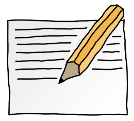 OPDRACHT 1.28vakkenredenen1.1.1.2.2.1.2.2.3.1.3.2.